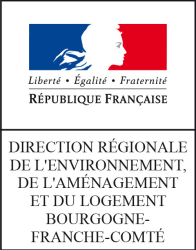 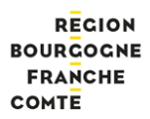 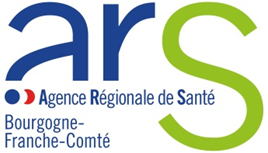 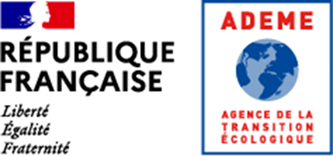 Fait àLeSignature(s), qualité(s) du représentant légal du demandeurCachet du demandeurANNEXE : Fiche projet pour le dossier de candidature – PRSE 3 – AAP SE1. Présentation du projet1. Présentation du projet1. Présentation du projet1. Présentation du projet1. Présentation du projetDénomination de l’AAPPrésentation de la collectivité ou de la structure – principaux dispositifs ou actions encours en lien avec la transition écologiqueDisponibilité d’une ingénierieDescription synthétique du projet (15 lignes maximum)Antériorité du projet Action nouvelle Reconduction de l’action existante Enrichissement, approfondissement de l’action existante Action nouvelle Reconduction de l’action existante Enrichissement, approfondissement de l’action existante Action nouvelle Reconduction de l’action existante Enrichissement, approfondissement de l’action existante Action nouvelle Reconduction de l’action existante Enrichissement, approfondissement de l’action existanteBudget global estimé du projet (€)Subvention demandée  (€)(joindre un courrier signé récapitulant toutes les demandes de subvention)        _ _  _ _ _ , _ _  € Soit        _ _ , _ _ % du coût total        _ _  _ _ _ , _ _  € Soit        _ _ , _ _ % du coût total        _ _  _ _ _ , _ _  € Soit        _ _ , _ _ % du coût total        _ _  _ _ _ , _ _  € Soit        _ _ , _ _ % du coût total2. Portage du projet 2. Portage du projet 2. Portage du projet 2. Portage du projet 2. Portage du projet Instance porteuse du projetForme juridiqueInstance porteuse du projetNuméro SIRETInstance porteuse du projetAdresse postale Instance porteuse du projetCode postal et villeInstance porteuse du projetNom du dirigeant et fonctionInstance porteuse du projetTéléphoneInstance porteuse du projetCourrielRédacteur du projetNOMPrénomFonctionFonctionRédacteur du projetCoordonnateur du projetNOMPrénomFonctionFonctionCoordonnateur du projet3. Partenariat3. Partenariat3. Partenariat3. Partenariat3. Partenariat3. Partenariat3. Partenariat3. Partenariat3. PartenariatOrganismes (s) partenairesOrganismes (s) partenairesCaractéristiques du partenariatCaractéristiques du partenariatCaractéristiques du partenariatCaractéristiques du partenariatCaractéristiques du partenariatRôle dans le projetRôle dans le projetOrganismes (s) partenairesOrganismes (s) partenairesFinancierFinancierTechniqueAutre (Préciser)Autre (Préciser)Rôle dans le projetRôle dans le projetLes partenaires sont-ils impliqués dans la conception et le déroulement du projet ? Si oui, comment ?Les partenaires sont-ils impliqués dans la conception et le déroulement du projet ? Si oui, comment ?Les partenaires sont-ils impliqués dans la conception et le déroulement du projet ? Si oui, comment ?Les partenaires sont-ils impliqués dans la conception et le déroulement du projet ? Si oui, comment ?Les partenaires sont-ils impliqués dans la conception et le déroulement du projet ? Si oui, comment ?Les partenaires sont-ils impliqués dans la conception et le déroulement du projet ? Si oui, comment ?Les partenaires sont-ils impliqués dans la conception et le déroulement du projet ? Si oui, comment ?Les partenaires sont-ils impliqués dans la conception et le déroulement du projet ? Si oui, comment ?Les partenaires sont-ils impliqués dans la conception et le déroulement du projet ? Si oui, comment ?Cachet des organismes partenairesCachet des organismes partenairesCachet des organismes partenairesCachet des organismes partenairesCachet des organismes partenairesCachet des organismes partenairesCachet des organismes partenairesCachet des organismes partenairesCachet des organismes partenaires4. Public cible : à qui est destiné le projet ?4. Public cible : à qui est destiné le projet ?4. Public cible : à qui est destiné le projet ?QualitéNombreÂge moyen5. Impacts attendus du projet5. Impacts attendus du projetLivrables attendusIndicateurs de réalisation et d’évaluationValorisation envisagée6. Description du projet (6 pages maximum)6. Description du projet (6 pages maximum)6. Description du projet (6 pages maximum)Contexte du projetObjectif stratégique Objectif opérationnelDescriptif détaillé (Méthodologie, préciser outils et modalités d’intervention)7. Calendrier de réalisation7. Calendrier de réalisation7. Calendrier de réalisationDate démarrage prévisionnelle (mois-année)Date démarrage prévisionnelle (mois-année)Date de fin prévisionnelle (mois-année)Date de fin prévisionnelle (mois-année)Etapes clés de réalisationEtapes clés de réalisationDates prévues8. Budget prévisionnelRemplir le tableau xls joint en annexe9. Plan de financement 9. Plan de financement 9. Plan de financement 9. Plan de financement Financeur  (préciser à chaque ligne le nom et/ou la nature du fonds))Montant (€)% du totalFinanceurs publicsPRSE 3 (Conseil régional – DREAL –ARS-ADEME)Financeurs publicsAutre fonds EtatFinanceurs publicsDépartementFinanceurs publicsAutre collectivitéFinanceurs publicsUnion européenneFinanceurs publicsEtablissement publicFinanceurs publicsAutresFinanceurs publicsSous-total financeurs publicsSecteur privéPartenaire financier privé 1Secteur privéPartenaire financier privé 2Secteur privéPartenaire financier privé 2Secteur privéSous-total financeurs privésAutofinancementAutofinancementTotal général : coût du projetTotal général : coût du projet10. Engagements du demandeurJ'atteste (nous attestons) sur l'honneur (cocher les cases)  L'exactitude des renseignements fournis dans la présente fiche projet  Être à jour de mes obligations fiscales  Être à jour de mes obligations socialesJoindre une attestation sur la situation au regard de la TVA pour les dépenses correspondant à l’opération subventionnéeJoindre la délibération ou décision de l’autorité compétente sollicitant l’aide de la Région, de la DREAL et de l’ARSJoindre un RIB